Муниципальное бюджетное образовательное учреждение Дивинская средняя школа (дошкольное отделение)                 Конспект ООД по патриотическому воспитаниюв подготовительной группе       «Государственная символика Российской Федерации»Воспитатель: Павловская Е.Э.2022Пояснительная запискаАктуальностьПроблема патриотического воспитания подрастающего поколения сегодня одна из наиболее актуальных.  Ознакомление с государственными символами – существенный потенциал для воспитания у детей не только патриотизма, но и коллективизма, гуманистических ценностей, а также формирования социальных навыков поведения, общения. Кроме того, в процессе этой работы у детей развиваются познавательные интересы, способность анализировать, читать и понимать изображения-символы, повышается интерес к творчеству, формируется эстетический вкус.Цель: Формирование патриотических чувств, развитие общечеловеческих нравственных качеств личности на основе ознакомления с государственной и региональной символикой, и геральдикой.      Задачи:Формирование начальных представлений о символическом значении цветов и изображений гербов и флагов.Знакомство с элементарными сведениями об истории происхождения флагов и гербов.Формирование представлений о функциональном назначении государственных символов (герба, флага, гимна)Расширение представлений о своей малой родине на основе региональной символики (флаг, герб)Развитие познавательных интересов, мышления, графических навыков и умений, способности к изобразительному творчеству.Воспитание уважительного отношения к государственной и региональной символике, уважения и любви к своему Отечеству, своей малой и большой Родине.Принципы: -	Принцип сотрудничества и позитивного взаимодействия между воспитателями, родителями и детьми.-	Принцип гуманизации, создания благоприятных условий для раскрытия личности каждого ребенка.-	Принцип приоритетности регионально-культурного наследия, воспитание на местном материале.Ожидаемые результаты:– сформированность уважительного отношения к современной Государственной и региональной символике;– воспитание любви к большой и малой Родине.Конспект ООД по патриотическому воспитанию     в подготовительной группе «Символика России»  Цель: Развивать у детей чувство патриотизма и любви к своей Родине.Задачи: Обобщить и систематизировать знания детей о России, формировать уважительное отношение к государственным символам; воспитывать любовь к Родине, гражданско–патриотические чувства.Предварительная работа:  Беседа о странах мира, рассматривание карты мира и глобуса; работа с картой России. Беседы о российской символике; чтение стихотворений, пословиц и поговорок о Родине, чтение и заучивание наизусть стихотворений о Родине, гербе и флаге России.Материалы: Изображения гербов и флагов, портрет президента  России В.В. Путина, наглядно-дидактические пособия, глобус, листы бумаги и цветные карандаши, магнитофон, аудиозаписи государственного гимна России.Ход мероприятияВоспитатель: Ребята, посмотрите, нам сегодня на электронную почту пришло письмо от В.В. Путина (показ письма на компьютере). Вы знаете кто это?Воспитатель: Правильно, молодцы это президент нашей страны России. Давайте прочитаем письмо.Здравствуйте, ребята подготовительной группы детского сада  деревни Плоского. Пишет вам президент РФ Владимир Владимирович Путин. Вы уже большие и скоро пойдете в школу. А чтобы пойти в школу нужно много знать. Я хотел бы послушать, что вы можете рассказать о нашей Родине России. Мне будет очень интересно!                                                                                С уважением В.В. ПутинВоспитатель: Ребята, что же нам делать? Как быть? (ответы детей рассказать про Родину и записать на видео, позвонить по видео связи вайбер или вацап, сделать фото и  отправить президенту на электронную почту).Воспитатель: Молодцы, ребята совершенно  верно. Мы, так и поступим, отправим видео на электронную почту. Воспитатель: И, так начнем (включаем камеру).–Как называется наша страна? ( Россия)–А жители нашей страны? (Россияне)Воспитатель показывает глобус.–Какая большая наша страна. Как можно по-другому назвать нашу Родину Россию? (государство)–Вы любите Россию? Воспитатель: Ребята, а кто знает стихотворение о Родине?Стихотворение: (читает ребенок)Великую землю,Любимую землю,Где мы родились и живем,Мы Родиной светлой,Мы Родиной милой,Мы Родиной нашей зовем.–Назовите символы России? (гимн, флаг, герб)–А что такое гимн? (Гимн это самая главная песня страны).  В каких случаях он звучит? (Гимн включают на торжественных мероприятиях, на соревнованиях и т.д.)-Ребята, а вы знаете, как его нужно слушать? (Гимн слушают стоя). – Правильно! У каждой страны свой гимн. Сейчас мы послушаем гимн России. (Звучит  гимн Российской Федерации.)–Молодцы!Воспитатель: Ребята, посмотрите, вы знаете, что это такое? (флаги)–Верно, перед вами флаги разных стран. Найдите флаг для вас знакомый.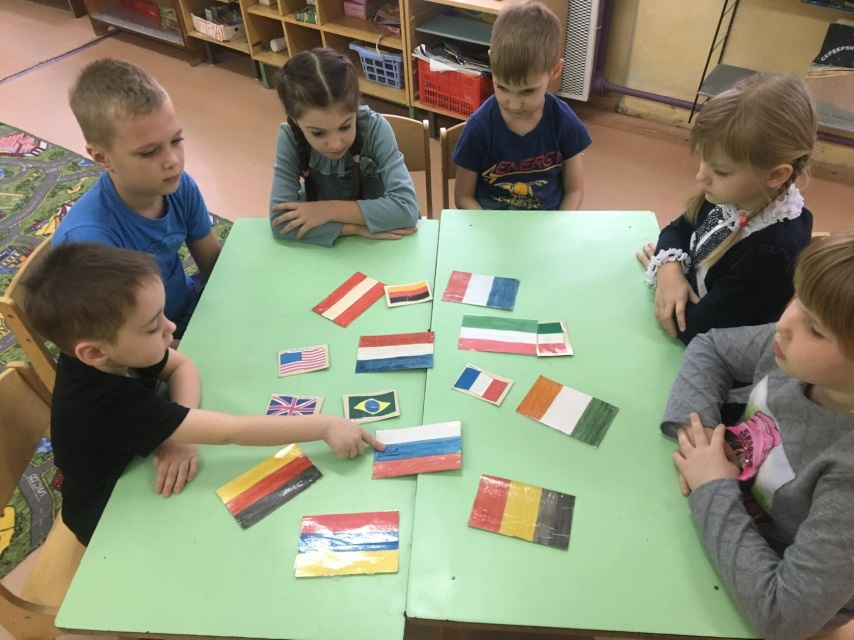 –Какие здесь цвета присутствуют? (белый, синий, красный)– Что они обозначают? (белый - чистота, благородство, честь; синий-верность, вера; красный - энергия, сила, кровь, пролитая за наше Отечество).– Молодцы! А кто расскажет стихотворение о флаге?Стихотворение:Белый цвет – березка,Синий неба цвет,Красная полоска – Солнечный рассветФизминутка «Наша Родина – Россия»В нашей стране горы - высокие, (тянемся на носочках вверх)Реки глубокие, (присаживаемся на корточки)Степи широкие, (раскидываем руками)Леса большие, (руки вверх)А мы - ребята вот такие! (показываем большой палец)–Назовите последний третий символ нашего государства? (герб)–Какую форму вам напоминает наш герб? (форму щита)–Для чего служит щит? (для защиты нашей страны)–  Какая птица изображена на гербе? (птица орел)–Что символизирует орел? (силу, мудрость, мужество, отвагу, смелость, храбрость и т.д.)–Послушайте стихотворение и скажите, почему у орла 2 головы?Стихотворение: (читает ребенок)У России величавойНа гербе орел двуглавый,Чтоб на запад, на востокОн смотреть бы сразу могСильный, мудрый он и гордый.Он – России дух свободный.–Почему у орла 2 головы? (чтобы смотреть на запад и восток и охранять Родину от врага одновременно с двух сторон)–Что напоминают крылья орла? (лучи солнца)–Что у орла на голове? (на голове у  орла 3 короны)– Что они обозначают? (вера, надежда, любовь)–Молодцы! Совершенно верно!–Назовите столицу нашей Родины? ( Москва)Стихотворение:Москва – это Красная площадь,Москва – это башни Кремля,Москва – это сердце России,Которое любит тебя.–Как вы думаете, есть герб у города Москва? (конечно у каждого города есть свой герб)–Как он выглядит? (На нем изображен всадник, поражающий змея)–Что означат герб Москвы? (победа добра над злом)–Правильно! (показ герба Москвы)–Где мы с вами живем? (д. Плоское Починковский район Смоленская область)–А у нас есть свой герб? (герб города Смоленск и герб города Починок)–Что изображено на  гербе города Смоленск? (птица Гамаюн и пушка)–Что обозначает герб Смоленска? (город несколько раз разрушался врагами и был отстроен, пушка обозначает город-крепость)–Что изображено на гербе города Починок? (в серебряном поле зеленый пшеничный колос)–Что обозначает герб Починка? (начало роста пшеницы, чтобы земля была плодородной и давала  хороший урожай)Воспитатель: Молодцы! А чтобы вы лучше запомнили герб России, Москвы и Смоленска, поиграем в игру «Собери свой герб».Игра «Собери свой герб» (дети делятся на подгруппы  и собирают разрезные картинки гербов).Воспитатель: Молодцы, правильно и быстро справились с этим заданием!– Дети, и в заключении  мне бы хотелось, чтобы вы на память об этом мероприятии нарисовали  Российский флаг (первая группа детей), раскрасили герб России (вторая группа детей) и раскрасили герб Смоленска (третья группа детей). Приступайте к работе. (Дети рисуют)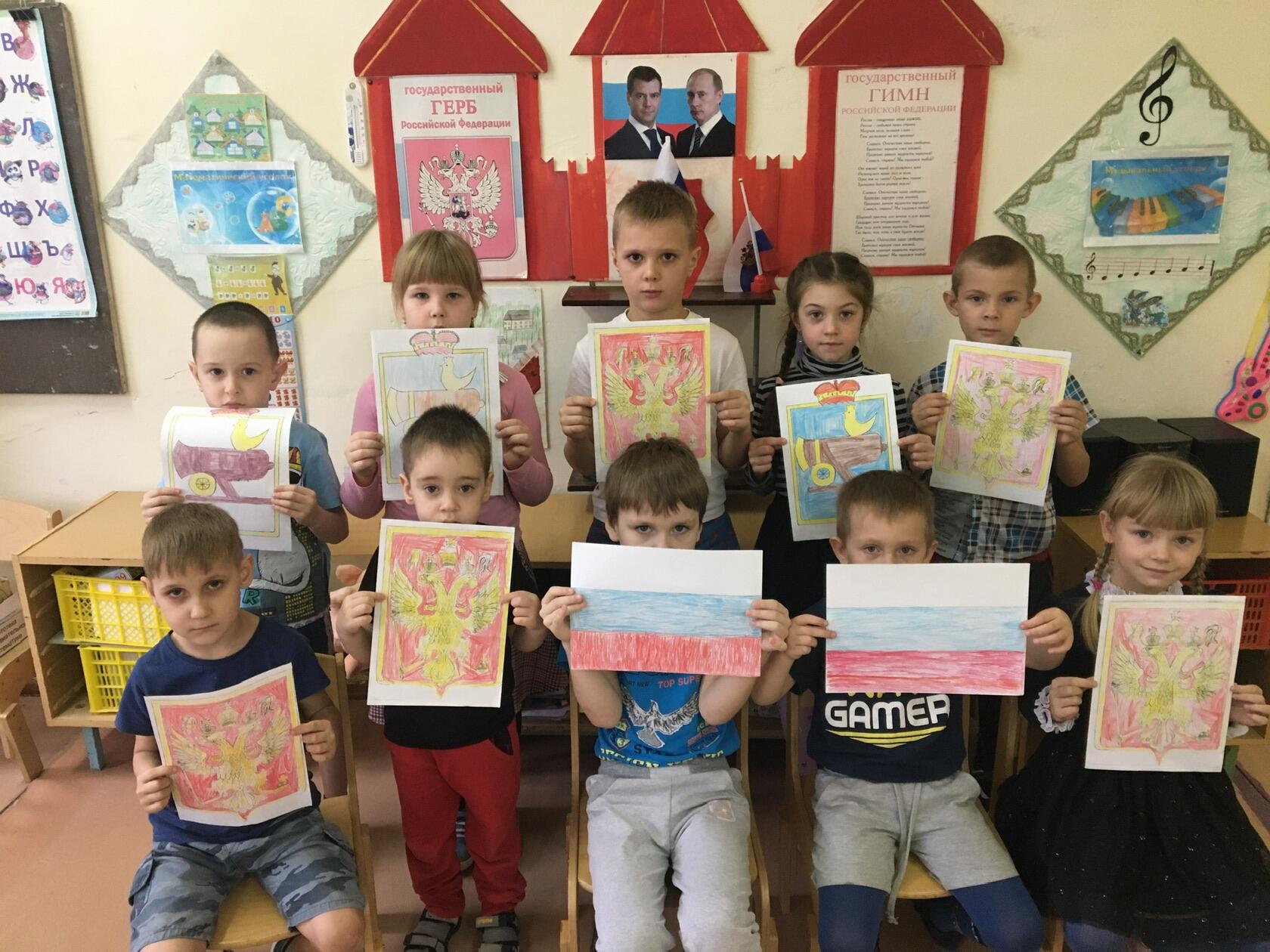 Звучит песня «Россия – Родина моя»Воспитатель: Ребята, возьмите свои рисунки в руки и покажите их, а мы выключаем камеру наше видео закончено и поэтому,  его можно отправить Владимиру Владимировичу н электронную почту. Я очень надеюсь, что ему понравится!Воспитатель: Молодцы ребята, вы ответили на все вопросы и выполнили, предложенные задания!